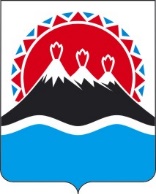 П О С Т А Н О В Л Е Н И ЕПРАВИТЕЛЬСТВАКАМЧАТСКОГО КРАЯПРАВИТЕЛЬСТВО ПОСТАНОВЛЯЕТ:1. Внести в постановление Правительства Камчатского края от 19.02.2016 № 50-П «Об утверждении Порядка предоставления из краевого бюджета субсидий некоммерческой организации «Фонд капитального ремонта многоквартирных домов Камчатского края» в целях финансового обеспечения затрат в связи с оказанием услуг по обеспечению проведения капитального ремонта общего имущества в многоквартирных домах в Камчатском крае» изменение, изложив приложение к нему в редакции согласно приложению к настоящему постановлению.2. Настоящее постановление вступает в силу после дня его официального опубликования.Порядок предоставления из краевого бюджета субсидий  некоммерческой организации «Фонд капитального ремонта многоквартирных домов Камчатского края» в целях финансового обеспечения затрат в связи с оказанием услуг по обеспечению проведения капитального ремонта общего имущества в многоквартирных домах в Камчатском крае1. Общие положения 1.	Настоящий Порядок регламентирует предоставление из краевого бюджета субсидии некоммерческой организации «Фонд капитального ремонта многоквартирных домов Камчатского края» (далее – Фонд) в целях достижения результатов основных мероприятий 3.3 «Обеспечение административно-хозяйственной деятельности некоммерческой организации «Фонд капитального ремонта многоквартирных домов Камчатского края» и 3.7 «Обеспечение проведения некоммерческой организацией «Фонд капитального ремонта многоквартирных домов Камчатского края» мероприятий, направленных на информирование граждан об их правах и обязанностях в сфере капитального ремонта общего имущества многоквартирных домов» подпрограммы 3 «Капитальный ремонт многоквартирных домов в Камчатском крае» государственной программы Камчатского края «Энергоэффективность, развитие энергетики и коммунального хозяйства, обеспечение жителей населенных пунктов Камчатского края коммунальными услугами», утвержденной Постановлением Правительства Камчатского края от 29.11.2013 № 525-П (далее – основные мероприятия), на финансовое обеспечение расходов, возникших в связи с выполнением Фондом работ по обеспечению проведения капитального ремонта общего имущества в многоквартирных домах в Камчатском крае (далее – субсидия), по следующим направлениям расходов:1) расходы на оплату труда работников;2) гарантии и компенсации работникам;3) оплата налогов и взносов;4) аренда помещений;5) приобретение имущества, приобретение (обновление) программных продуктов;6) расходы, связанные с организацией проведения капитального ремонта общего имущества многоквартирных домов;7) размещение информации о правах и обязанностях граждан в сфере капитального ремонта общего имущества многоквартирных домов в средствах массовой информации (печатные издания, теле-, радиопередачи, электронные средства массовой информации), в общественном транспорте, общественных пространствах.2. Министерство жилищно-коммунального хозяйства и энергетики Камчатского края (далее – Министерство) осуществляет функции главного распорядителя бюджетных средств, до которого в соответствии с бюджетным законодательством Российской Федерации как получателя бюджетных средств доведены в установленном порядке лимиты бюджетных обязательств на предоставление субсидии на соответствующий финансовый год и плановый период.Субсидия предоставляется Министерством в пределах лимитов бюджетных обязательств, доведенных в установленном порядке до Министерства.Субсидия предоставляется в период действия основных мероприятий. 3. Сведения о субсидии размещаются на едином портале бюджетной системы Российской Федерации в информационно-телекоммуникационной сети «Интернет» (далее – единый портал) в разделе «Бюджет» не позднее
15-го рабочего дня, следующего за днем принятия закона о бюджете (закона о внесении изменений в закон о бюджете).2. Порядок проведения отбора получателей субсидии для предоставления субсидии4. Субсидия предоставляется Фонду при соблюдении условия соответствия Фонда на первое число месяца, в котором планируется заключение соглашения о предоставлении субсидии (далее – соглашение), следующим требованиям:1) Фонд не должен являться иностранным юридическим лицом, в том числе местом регистрации которого является государство или территория, включенные в утверждаемый Министерством финансов Российской Федерации перечень государств и территорий, используемых для промежуточного (офшорного) владения активами в Российской Федерации (далее – офшорные компании), а также российским юридическим лицом, в уставном (складочном) капитале которого доля прямого или косвенного (через третьих лиц) участия офшорных компаний в совокупности превышает 25 процентов (если иное не предусмотрено законодательством Российской Федерации). При расчете доли участия офшорных компаний в капитале российских юридических лиц не учитывается прямое и (или) косвенное участие офшорных компаний в капитале публичных акционерных обществ (в том числе со статусом международной компании), акции которых обращаются на организованных торгах в Российской Федерации, а также косвенное участие таких офшорных компаний в капитале других российских юридических лиц, реализованное через участие в капитале указанных публичных акционерных обществ;2) Фонд не получает средства из краевого бюджета на основании иных нормативных правовых актов Камчатского края на цели, предусмотренные настоящим Порядком;3) у Фонда отсутствует просроченная задолженность по возврату в краевой бюджет субсидий, бюджетных инвестиций, предоставленных в том числе в соответствии с иными правовыми актами, а также иная просроченная (неурегулированная) задолженность по денежным обязательствам перед Камчатским краем;4) Фонд не находится в процессе реорганизации (за исключением реорганизации в форме присоединения к нему другого юридического лица), ликвидации, в отношении него не введена процедура банкротства, его деятельность не приостановлена в порядке, предусмотренном законодательством Российской Федерации;5) в реестре дисквалифицированных лиц отсутствуют сведения о дисквалифицированных руководителе, членах коллегиального исполнительного органа, лице, исполняющем функции единоличного исполнительного органа, главном бухгалтере Фонда.5. Для заключения соглашения Фонд не ранее доведения до Министерства лимитов бюджетных обязательств на цели, указанные в части 1 настоящего Порядка, направляет в Министерство заявку в свободной форме, которая содержит следующую информацию и документы:1) документ, подтверждающий полномочия лица на осуществление действий от имени Фонда (в случае, если заявка подписана лицом, не имеющим права действовать без доверенности от имени Фонда);2) смета доходов и расходов финансово-хозяйственной деятельности Фонда, утвержденная правлением Фонда;3) план мероприятий о выполнении работ, указанных в части 1 настоящего Порядка, на соответствующий финансовый год, утвержденный руководителем Фонда, содержащий обоснования включения в него мероприятий и потребности средств на их реализацию;4) справку, подписанную руководителем Фонда, о соответствии Фонда на первое число месяца, в котором подается заявка на заключение соглашения, условиям, указанным в части 4 настоящего Порядка.6. Заявка подается в Министерство лично либо посредством направления по адресу электронной почты Министерства: tek1@kamgov.ru электронного образа документа (электронная копия документа, изготовленного на бумажном носителе – переведенная в электронную форму с помощью средств сканирования) или электронного документа (документ, созданный в электронной форме без предварительного документирования на бумажном носителе, подписанный электронной подписью в порядке, установленном законодательством Российской Федерации) либо почтовой связью.Документы, представленные Фондом, подлежат регистрации в день поступления в Министерство.7. Министерство не вправе требовать от Фонда иных сведений и документов, кроме сведений и документов, предусмотренных частью 5 настоящего Порядка.8. Министерство в течение 3 рабочих дней со дня получения документов, указанных в части 5 настоящего Порядка, запрашивает в отношении участника отбора сведения из Единого государственного реестра юридических лиц, а также проводит сверку информации по пункту 5 части 4 настоящего Порядка.Фонд вправе представить в Министерство выписку из Единого государственного реестра юридических лиц самостоятельно.9. Министерство в течение 10 рабочих дней со дня поступления документов и информации, указанных в частях 5 и 8 настоящего Порядка, рассматривает их, проверяет на полноту и достоверность содержащиеся в них сведения, проверяет Фонд на соответствие требованиям, установленным частью 4 настоящего Порядка, и направляет Фонду проект соглашения
в 2 экземплярах для подписания в порядке, предусмотренном частью 10 настоящего Порядка или отказывает в заключении соглашения по основаниям, указанным в части 14 настоящего Порядка.10. Фонд в течение 5 рабочих дней со дня получения проекта соглашения подписывает его и возвращает в Министерство 2 экземпляра проекта соглашения нарочно.11. В случае нарушения Фондом порядка подписания соглашения, установленного частью 10 настоящего Порядка, или в случае наличия недостоверных сведений в проекте соглашения Фонд признается уклонившимся от заключения соглашения.12. Министерство в течение 5 рабочих дней со дня получения
2 экземпляров проекта соглашения подписывает их со своей стороны. Один экземпляр соглашения направляется Министерством в течение 5 рабочих дней со дня подписания почтовым отправлением с уведомлением на почтовый адрес Фонда или передается нарочно с отметкой о получении.13. В случае принятия решения об отказе в заключении соглашения Министерство в течение 5 рабочих дней со дня принятия такого решения направляет в адрес Фонда письменное уведомление о принятом решении с обоснованием причин отказа.14. Основаниями отказа в заключении соглашения являются:1)	несоответствие Фонда требованиям, установленным частью 4 настоящего Порядка;2)	несоответствие представленных Фонда документов требованиям, установленным частью 5 настоящего Порядка;3)	непредставление или представление не в полном объеме Фондом документов, указанных в части 5 настоящего Порядка;4)	наличие в представленных Фондом документах недостоверных сведений.3. Условия и порядок предоставления субсидии15.	Субсидия предоставляется на основании соглашения, заключаемого с Фондом на финансовый год.16.	Соглашение, дополнительное соглашение к нему, в том числе дополнительное соглашение о расторжении соглашения (при необходимости), заключаются в соответствии с типовой формой, утвержденной Министерством финансов Камчатского края.17. Обязательными условиями предоставления субсидии, включаемыми в соглашение и договоры (соглашения), заключенные в целях исполнения обязательств по соглашению, являются:1) согласие Фонда, лиц, получающих средства на основании договоров, заключенных с Фондом (за исключением государственных (муниципальных) унитарных предприятий, хозяйственных товариществ и обществ с участием публично-правовых образований в их уставных (складочных) капиталах, коммерческих организаций с участием таких товариществ и обществ в их уставных (складочных) капиталах), на осуществление в отношении их проверки Министерством соблюдения порядка и условий предоставления субсидии, в том числе в части достижения результатов предоставления субсидии, а также проверки органами государственного (муниципального) финансового контроля соблюдения получателем субсидии порядка и условий предоставления субсидии в соответствии со статьями 2681 и 2692 Бюджетного кодекса Российской Федерации;2) запрет приобретения Фондом, а также иными юридическими лицами, получающими средства на основании договоров, заключенных с Фондом за счет полученных средств иностранной валюты, за исключением операций, осуществляемых в соответствии с валютным законодательством Российской Федерации при закупке (поставке) высокотехнологичного импортного оборудования, сырья и комплектующих изделий, а также связанных с достижением результатов предоставления этих средств иных операций.18. Обязательным условием предоставления субсидии, включаемым в соглашение, является согласование новых условий соглашения или заключение дополнительного соглашения о расторжении соглашения при недостижении согласия по новым условиям в случае уменьшения Министерству ранее доведенных лимитов бюджетных обязательств, приводящего к невозможности предоставления субсидии в размере, определенном в соглашении.19. Условием предоставления субсидии Фонду является соответствие Фонда на 1 число месяца, в котором он подал в Министерство заявку на предоставление субсидии, требованиям, установленным частью 4 настоящего Порядка.20. Для получения субсидии Фонд ежеквартально до 15 числа первого месяца квартала, в котором предоставляется субсидия, представляет в Министерство лично либо посредством направления  по адресу электронной почты Министерства: tek1@kamgov.ru электронного образа документа (электронная копия документа, изготовленного на бумажном носителе – переведенная в электронную форму с помощью средств сканирования) или электронного документа (документ, созданный в электронной форме без предварительного документирования на бумажном носителе, подписанный электронной подписью в порядке, установленном законодательством Российской Федерации) либо почтовой связью заявку на предоставление субсидии по форме, установленной Министерством, с приложением плана мероприятий о выполнении работ, указанных в части 1 настоящего Порядка, на соответствующий квартал текущего финансового года, утвержденного руководителем Фонда, содержащего обоснования включения в них мероприятий и потребности средств на их реализацию.21. Документы, указанные в части 20 настоящего Порядка, подлежат обязательной регистрации в день их поступления в Министерство.22. Министерство в течение 5 рабочих дней со дня получения документов и информации, указанных в части 20 настоящего Порядка, издает приказ о перечислении Фонду субсидии.23. Размер субсидии определяется по формуле:S = SUM Di, где:S – размер субсидии, предоставляемой Фонду в текущем финансовом году, на цели, указанные в части 1 настоящего Порядка;Di – прогнозируемая Министерством оценка затрат Фонда на цели, указанные в части 1 настоящего Порядка, в соответствующем квартале текущего финансового года и не превышающая 1/4 суммы лимитов бюджетных обязательств на предоставление субсидии, доведенных Министерству на текущий финансовый год на цели, указанные в части 1 настоящего Порядка.24. Министерство перечисляет средства субсидии на расчетный счет Фонда, открытый в кредитной организации, реквизиты которого указаны в соглашении, в течение 10 рабочих дней со дня издания приказа о представлении субсидии.25. Субсидия носит целевой характер и не может быть израсходована на цели, не предусмотренные настоящим Порядком.26. Результатами, в целях достижения которых предоставляется субсидия, по состоянию на 31 декабря текущего финансового года являются:1) увеличение доли общей площади многоквартирных домов Камчатского края, в которых проведен капитальный ремонт общего имущества, от общей площади многоквартирных домов в Камчатском крае, требующих капитального ремонта;2) увеличение количества граждан, улучшивших жилищные условия в текущем году в результате капитального ремонта многоквартирных домов Камчатского края, в соответствии с Региональной программой капитального ремонта общего имущества в многоквартирных домах в Камчатском крае на 2014-2043 годы, утвержденной Постановлением Правительства Камчатского края от 12.02.2014 № 74-П.27. Значения результатов устанавливаются в соглашении.28. Фонд обязан направлять средства субсидии на расходы, источником финансового обеспечения которых является субсидия, указанные в части 1 настоящего Порядка.29. Остатки неиспользованной в отчетном финансовом году субсидии (остатки субсидии) могут использоваться Фондом в очередном финансовом году на цели, указанные в части 1 настоящего Порядка, при принятии Министерством по согласованию с Министерством финансов Камчатского края, в порядке, определенном Правительством Камчатского края, решения о наличии потребности в указанных средствах и включении соответствующих положений в соглашение.30. В случае отсутствия указанного в части 29 настоящего Порядка решения остатки субсидии (за исключением субсидии, предоставленной в пределах суммы, необходимой для оплаты денежных обязательств получателей субсидии, источником финансового обеспечения которых является указанная субсидия), неиспользованных в отчетном финансовом году, подлежат возврату в краевой бюджет на лицевой счет Министерства не позднее 15 февраля очередного финансового года.31. В случае невозможности предоставления в текущем финансовом году субсидии в связи с недостаточностью лимитов бюджетных обязательств, доведенных в установленном порядке до Министерства на цели, указанные в части 1 настоящего Порядка, субсидии предоставляются в очередном финансовом году получателю субсидии, соответствующему требованиям, установленным настоящим Порядком, без повторного прохождения отбора. Соглашение заключается на обеспеченный лимитами бюджетных обязательств период (на соответствующий финансовый год и плановый период).4. Требования к отчетности Фонда32. Фонд представляет в Министерство отчетность по формам, определенным в соответствии с типовой формой соглашения, утвержденной Министерством финансов Камчатского края, в порядке, установленном соглашением:1) отчет о достижении результатов предоставления субсидии – в срок
не позднее 31 января года, следующего за годом предоставления субсидии;2) отчет об осуществлении расходов Фонда, источником финансового обеспечения которых является субсидия – ежеквартально, в срок не позднее последнего рабочего дня месяца, следующего за отчетным кварталом.33. Министерство вправе устанавливать в соглашении сроки и формы предоставления получателем субсидии дополнительной отчетности.5. Осуществление контроля (мониторинга) за соблюдением условий и порядка предоставления субсидии и ответственность за их нарушение34. Министерство осуществляет проверки соблюдения Фондом, а также лицами, являющимися поставщиками (подрядчиками, исполнителями) по договорам (соглашениям), заключенным в целях исполнения обязательств по соглашению, порядка и условий предоставления субсидии, в том числе в части достижения результата предоставления субсидии, а органы государственного финансового контроля осуществляют проверки в соответствии со статьями 2681 и 2692 Бюджетного кодекса Российской Федерации. 35. Мониторинг достижения результатов предоставления субсидии, исходя из достижения значений результатов предоставления субсидии, определенных соглашением, и событий, отражающих факт завершения соответствующего мероприятия по получению результата предоставления субсидии (контрольная точка), в порядке и по формам, которые установлены Министерством финансов Российской Федерации, осуществляется Министерством и Министерством финансов Камчатского края.36. В случае выявления нарушений, в том числе по фактам проверок, указанных в части 35 настоящего Порядка, Фонд обязан возвратить полученные средства субсидии в краевой бюджет на лицевой счет Министерства в следующем порядке и сроки: 1) в случае выявления нарушения органами государственного финансового контроля – на основании представления и (или) предписания органа государственного финансового контроля в сроки, указанные в представлении и (или) предписании; 2) в случае выявления нарушения Министерством – в течение 20 рабочих дней со дня получения требования Министерства. 37. В случае если Фондом не достигнуто установленное значение результата предоставления субсидии, предусмотренное Соглашением, Фонд осуществляет возврат субсидии в течение 20 рабочих дней со дня направления требования в соответствии с частью 40 настоящего Порядка.38. Получатель субсидии обязан возвратить средства субсидии в следующих размерах: 1) в случае нарушения условий и порядка предоставления субсидии – 
в полном объеме;2) в случае недостижения значения результата предоставления субсидии – в размере, рассчитанном по формуле:W = C – Ʃ Cf , где:W – размер субсидии, подлежащий возврату в краевой бюджет Фондом;C – размер субсидии, предоставленный Фонду в отчетном году;Cf – размер субсидии, предоставленной в отчетном году Фонду на цели, указанные в части 1 настоящего Порядка c учетом фактически достигнутого результата, рассчитанный по формуле:Cf = B  ×  , где:B – размер субсидии, предоставленной Фонду на цели, указанные в части 1 настоящего Порядка;  Y – достигнутое Фондом значение результата предоставления субсидии;X – значение результата предоставления субсидии, установленное Фонду в соглашении.39. В случае выявления нарушения, в том числе по фактам проверок, проведенных Министерством и органами государственного финансового контроля, в соответствии с частью 34 настоящего Порядка, лица, получившие средства на основании договоров, заключенных с Фондом, обязаны возвратить в сроки, не превышающие сроки, указанные в части 36 настоящего Порядка, соответствующие средства на счет Фонда в целях последующего возврата указанных средств Фондом в краевой бюджет в течение 10 рабочих дней со дня поступления средств на счет Фонда.В случае невозврата лицами, указанными в абзаце первом настоящей части, средств, полученных за счет средств субсидии, на счет Фонда в указанные сроки, Фонд принимает необходимые меры по взысканию подлежащих возврату в краевой бюджет в соответствии с абзацем первым настоящей части средств субсидии в судебном порядке в срок не позднее 20 рабочих дней со дня, когда ему стало известно о неисполнении лицами, получившими средства на основании договоров, заключенных с Фондом, обязанности по возврату средств субсидии.40. Письменное требование о возврате субсидии в краевой бюджет направляется Министерством Фонду в течение 20 рабочих дней со дня выявления нарушений, указанных в частях 37 и 39 настоящего Порядка, посредством почтового отправления, нарочным способом, на адрес электронной почты или иным способом, обеспечивающим подтверждение получения указанного требования.41. При невозврате средств субсидии в сроки, установленные частями 37 и 39 настоящего Порядка, Министерство принимает необходимые меры по взысканию подлежащей возврату в краевой бюджет субсидии в судебном порядке в срок не позднее 30 рабочих дней со дня, когда Министерству стало известно о неисполнении Фондом обязанности возвратить средства субсидии в краевой бюджет.».[Дата регистрации] № [Номер документа]г. Петропавловск-КамчатскийО внесении изменения в постановление Правительства Камчатского края от 19.02.2016 № 50-П «Об утверждении Порядка предоставления из краевого бюджета субсидий некоммерческой организации «Фонд капитального ремонта многоквартирных домов Камчатского края» в целях финансового обеспечения затрат в связи с оказанием услуг по обеспечению проведения капитального ремонта общего имущества в многоквартирных домах в Камчатском крае» Председатель Правительства Камчатского края[горизонтальный штамп подписи 1]Е.А. ЧекинПриложение к постановлениюПриложение к постановлениюПриложение к постановлениюПриложение к постановлениюПравительства Камчатского краяПравительства Камчатского краяПравительства Камчатского краяПравительства Камчатского краяот[REGDATESTAMP]№[REGNUMSTAMP]«Приложение к постановлению«Приложение к постановлению«Приложение к постановлению«Приложение к постановлениюПравительства Камчатского краяПравительства Камчатского краяПравительства Камчатского краяПравительства Камчатского краяот19.02.2016№50-П